Exercice 5 : Google AdSence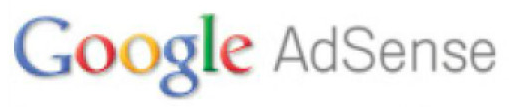 1 Calculer les revenus d'un site en hypothèse basse et en hypothèse haute avec les données suivantes:chaque clic rapporte 5 à 50 centimes (selon le type de produits),0,1 à 0,2 % des visiteurs cliquent,le site enregistrera 2 000 à 4 000 visiteurs par mois.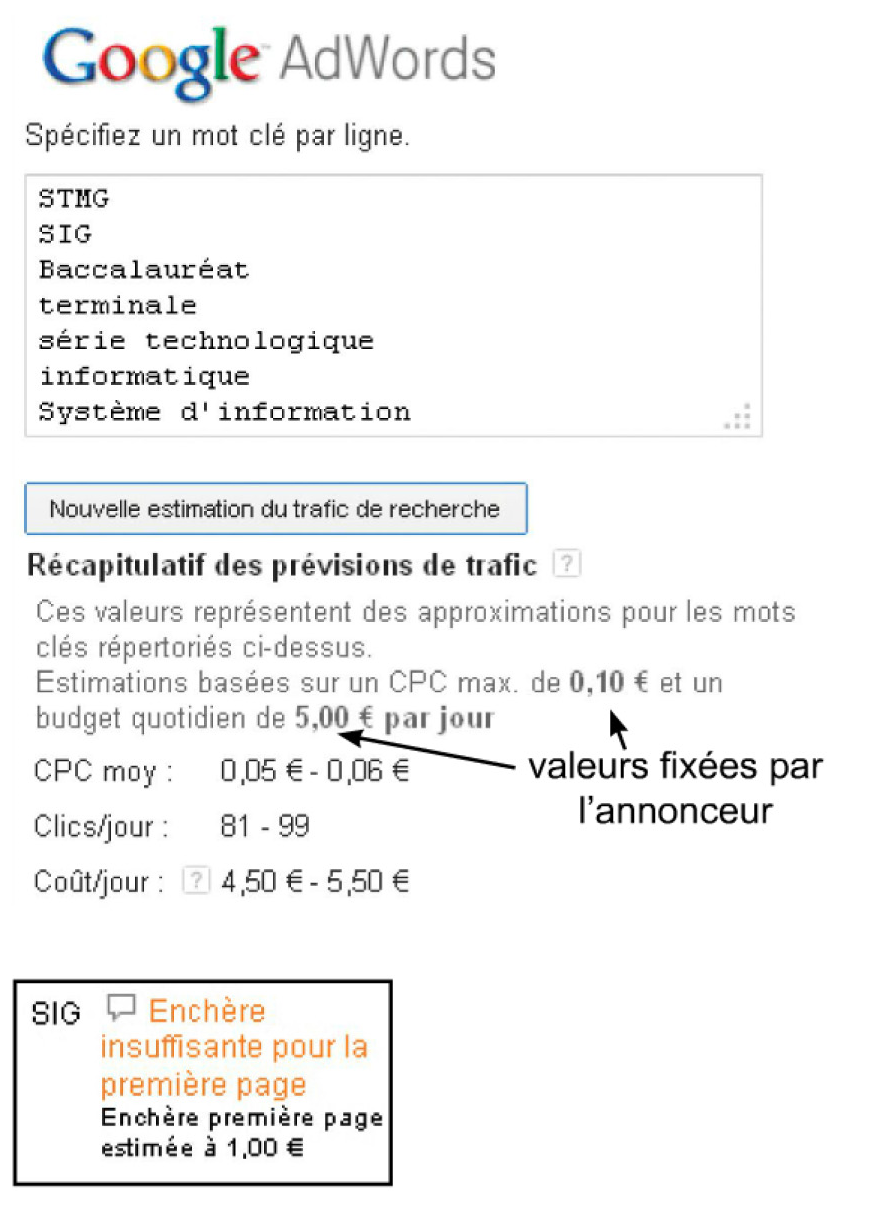 2 Qu'est-ce que le CPC ?3 La campagne sera-t-elle efficace ?AdWordsAdsensePayer pour être référencé sur le moteur de recherche Google et/ou des sites partenaires (Adsense) en achetant des mots clés.Être payé pour afficher des publicités sur son site